Evidence-Based Medicine GuideThe purpose of this guide is for you to practice evidence-based medicine (EBM), illustrate for your peers the process of EBM, and help you in clinical years when you have to make a quick presentation to impress your attending. Your presentation should be no more than 5 minutes, followed by 5 minutes of group discussion. It may be helpful to provide a handout with your question and abstract of the study you explored, but is not required. This is NOT a PowerPoint presentation. Your presentation will follow the guideline of the “Evidence Cycle1:” Assess, Ask, Acquire, Appraise, and Apply. 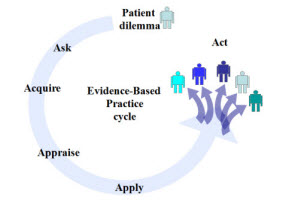 Assess:Establish the situation – provide a background of the patient, their pertinent past medical history, and physical exam findings. Present any background questions you might have and their answers.This is your opportunity to provide us with a broad overview so that we understand why an intervention or investigation is needed. Ask: Your specific foreground question will guide your entire investigation. Formulate your question in the PICO format and identify for us each aspect of PICO in your presentation. Example: For low-income patients with Type 2 Diabetes, would providing tokens to Farmer’s Markets through their Food Stamp program when compared to standard Food Stamp policy reduce their A1C levels?P: low-income patients with Type 2 Diabetes I: tokens to Farmer’s MarketsC: standard Food Stamp policyO: reduce A1C levelsThe following tool may help you organize your thoughts:Acquire:In this part of the presentation, you will discuss your search strategy: the resources you accessed, the way you searched for your sources, and reasons for selecting the particular sources you found. Here’s a tool to help you direct your search based on your question: http://www.dartmouth.edu/~biomed/resources.htmld/guides/FindingGoodAnswers.pdfSpoiler alert, PubMed is your friend. Some tips2 on effectively searching it: Draw core concepts from your PICO question in your search termsChoose about 3 core concepts to start withLinking synonyms with “OR” can broaden your resultsAvoid abbreviations Filter bar can help you find the best evidence (RCT’s vs Cohort studies)MeSH terms may not provide the most current evidence because it takes time for articles to be indexedHere’s how you should prioritize the studies you select to include in your investigation based on the question you’ve posed:Appraise:For the one study you select from your search to present, you must generally assess it upon 3 criteria: validity, significance, and generalizability. Below is a table that can help guide your assessment of studies concerning “Therapy.” Do note that your assessment may change for systematic reviews, economic analyses, or studies about “Harm” or “Screening.” You can find all the various templates for your study here: http://guides.mclibrary.duke.edu/c.php?g=158178&p=1035917Apply:Conclude your presentation with a brief discussion on how you envision your investigation being used in practice. According to the Icahn School of Medicine, application requires the most skill as you must “synthesize the best scientific knowledge with your clinical expertise and the patient's unique values and circumstances to reach a clinical decision.”3 In effect, what is your plan now that you have the necessary information? Works Citedhttp://www.dartmouth.edu/~biomed/services.htmld/EBP_docs/evidencecycle.pdfhttp://libguides.mssm.edu/ebm/acquirehttp://libguides.mssm.edu/ebm/EBM-ApplyStudy Designs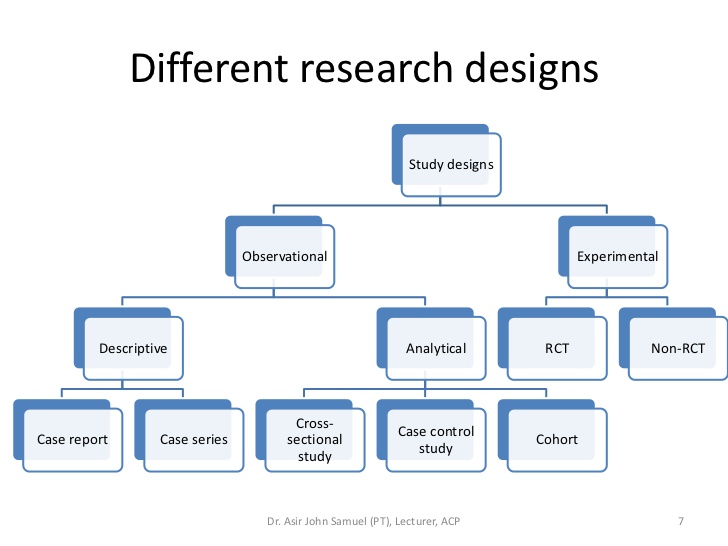 Statistical Testing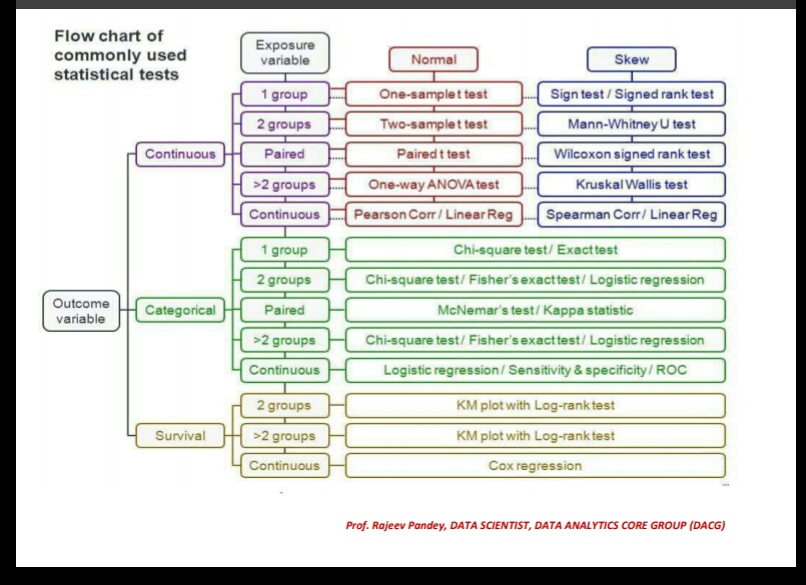 Variables:How you define your variables are important. Sometimes, you can make variables continuous or categorical depending on your needs. For example: Weight Weight can be continuous when you record and compare by pounds. However, this may not serve your purpose so instead you divide your participants into group by BMI. This makes it categorical. Logistic Regression vs Linear Regression:Linear regression is used with continuous variables, logistic regression with categorical variables.Example for Linear Regression: Waist circumference (continuous variable) and triglyceride measurements (continuous variable) in relation to cardiovascular risk.1Independent variable (x)= waist circumferenceDependent variable (y)= triglyceridesQuestions you can answer with linear regression.What proportion of the variance in blood triglycerides is explained by waist circumference? How large is the change in the expected value for blood triglycerides per unit of change in waist circumference (slope)? Is this statistically significant?Analysis will give you an equation that represents a line y=mx+b. You can add more variables to the logistic regression.Example for Logistic Regression: Case-control study performed to determine association between lung cancer and cigarette smoking. The output (y) is in log odds. Therefore, logistic regression can always be used in case control studies; when we calculate an odds ratio.2Confounding variables= age, sexExposure= smokingY variable=number of people with lung cancerReferencesSuarez, E; Perez, CM; Rivera Roberto; Martinez, M. Applications of Regression Models in Epidemiology. 2017. (Can be found on OHSU library website).https://towardsdatascience.com/understanding-logistic-regression-using-a-simple-example-163de52ea900Question ComponentsYour QuestionP – Patient or PopulationDescribe the most important characteristics of the patient. (e.g., age, disease/condition, gender)I – Intervention; Prognostic Factor; ExposureDescribe the main intervention.(e.g., drug or other treatment, diagnostic/screening test)C – Comparison (if appropriate)Describe the main alternative being considered.(e.g., placebo, standard therapy, no treatment, the gold standard)O – OutcomeDescribe what you’re trying to accomplish, measure, improve, affect.(e.g., reduced mortality or morbidity, improved memory, accurate and timely diagnosis)The well-built clinical question:The well-built clinical question:Type of QuestionIdeal Type of Study□ TherapyRCT□ PreventionRCT > Cohort Study > Case Control□ DiagnosisProspective, blind controlled trial comparison to gold standard□ PrognosisCohort Study > Case Control > Case Series/Case Report□ Etiology/HarmRCT > Cohort Study > Case Control□ Cost analysiseconomic analysisNote:  Meta-analyses and systematic reviews, when available, often provide the best answers          to clinical questions.Note:  Meta-analyses and systematic reviews, when available, often provide the best answers          to clinical questions.How serious is the risk of bias?How serious is the risk of bias?Did intervention and control groups start with the same prognosis?Did intervention and control groups start with the same prognosis?Were patients randomized?Was randomization concealed?Were patients in the study groups similar at baseline with respect to prognostic factors?Was prognostic balance maintained as the study progressed?Was prognostic balance maintained as the study progressed?To what extent was the study blinded?Were groups prognostically balanced at the study’s conclusion?Were groups prognostically balanced at the study’s conclusion?Was follow-up complete?Were patients analyzed in the groups to which they were randomized?Was the trial stopped early?What are the results?What are the results?How large was the treatment effect?How precise was the treatment effect?How can I apply the results to my patient care?How can I apply the results to my patient care?Were the study patients similar to my patient?Were all patient-important outcomes considered?Are the likely benefits worth the potential harms and costs?Study TypeDescriptionMoment in TimeExamplesstatsCross-SectionalAnalysis of data at a specific point in timeSnapshot: one moment in timeHow many medical students at OHSU experience depression?Prevalence Case controlCompares patients who have a disease to those who do not and looks back at exposuresRetrospective investigationDo migraine patients have lower levels of Vitamin D compared to non-migraine patients?Odds RatioCohortOne or more samples with specific risk factors or characteristics are followed over time with respect to a disease or outcomeProspective Is sleep quality and duration a risk factor for coronary heart disease?IncidenceRelative Riskrandomized control trialRandomly assigns individuals into an experimental group or a control groupProspectiveDoes addition of a yoga regimen improve chronic low back pain?Relative RiskNumber Needed to Treat/harmcase report/case seriesDescribes and interprets an individual case or cases. Unusual presentations or a disease with a very low prevalence.RetrospectiveConsideration of nutritional deficiencies in patients with food sensitivities: A Case Reportn/a